Об участии  в семинаре-тренинге «Диалог культур»В целях реализации проекта «Поделись своим теплом», направленного на популяризацию в детско-молодежной среде традиций и культур народов Поволжья, а также формирование межэтнической толерантности, п р и к а з ы в а ю:Направить с 13 по 15 октября 2014 года  на семинар-тренинг «Диалог культур», проводимый автономной некоммерческой организацией «Консорциум «Международное Партнерство», следующих педагогов образовательных организаций округа: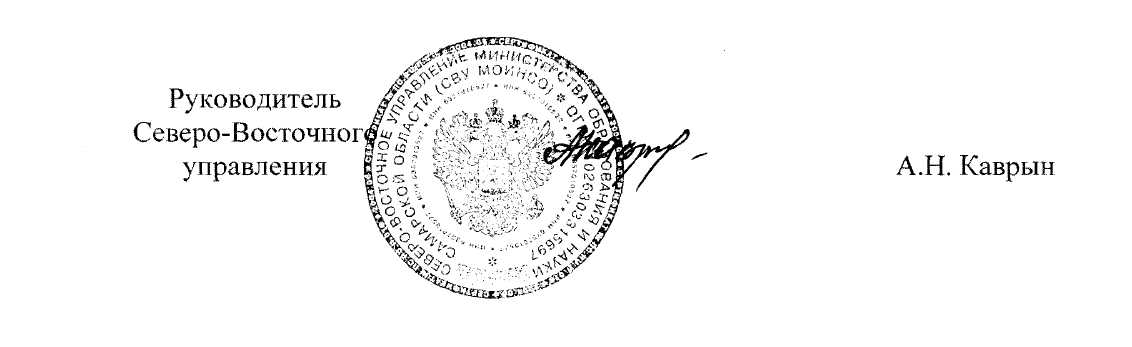 Дуняшина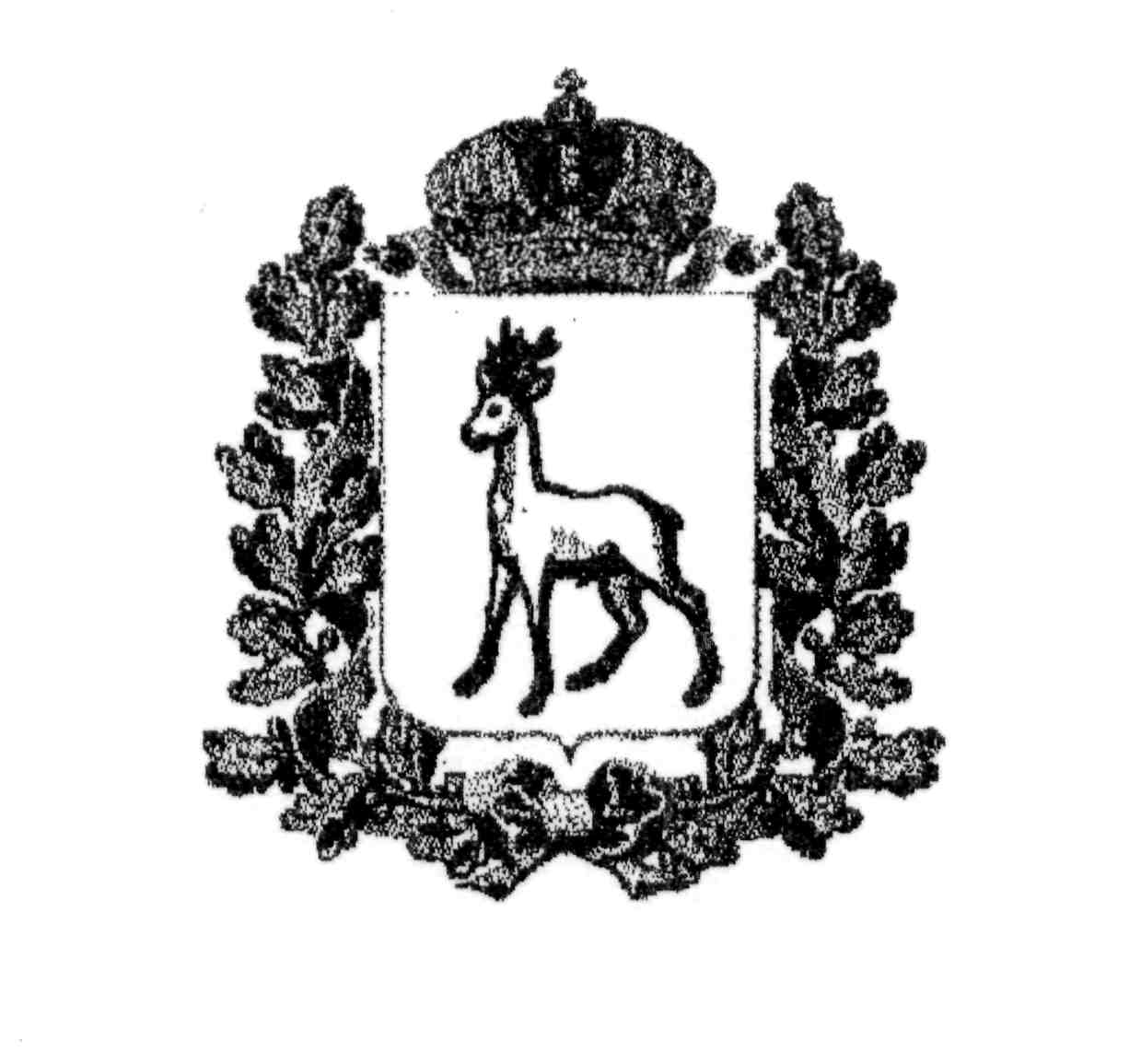 МИНИСТЕРСТВО ОБРАЗОВАНИЯ И НАУКИСАМАРСКОЙ ОБЛАСТИСЕВЕРО-ВОСТОЧНОЕ УПРАВЛЕНИЕПРИКАЗот  10 октября  2014 года   № 345-од№ п/пФИОНаименование ООдолжность1Хураськина Светлана ТимофеевнаГБОУ СОШ с.Большое Микушкино м.р.ИсаклинскийЗаместитель директора по воспитательной работе2Васильева Надежда БорисовнаГБОУ СОШ с.Большое Микушкино м.р.ИсаклинскийЗаместитель директора по учебно-воспитательной работе Маломикушкинского филиала ГБОУ СОШ с.Большое Микушкино3Гусамова Лилия СазитовнаГБОУ СОШ с.Камышла м.р.КамышлинскийЗаместитель директора по воспитательной работе4Хасаншина Гелюзя АхметовнаГБОУ СОШ с.Камышла м.р.КамышлинскийУчитель истории5Реблян Ирина ЕвгеньевнаГБОУ ООШ с.Малый Толкай м.р.ПохвистневскийУчитель истории и обществознания6Тимошкина Вера МяликгулыевнаГБОУ ООШ с.Малый Толкай м.р.ПохвистневскийЗаместитель директора по воспитательной работе7Гладкова Ирина ВладимировнаГБОУ СОШ с.Подбельск м.р.ПохвистневскийУчитель истории и обществознания8Душаева Назира АмантаевнаГБОУ СОШ с.Подбельск м.р.ПохвистневскийЗаместитель директора по воспитательной работе9Трондина Нина ВасильевнаГБОУ ООШ с.Красные Ключи м.р.ПохвистневскийДиректор школы10Малкина Татьяна НиколаевнаГБОУ гимназия № 1 г.о.ПохвистневоУчитель истории и обществознания